Засідання районної робочої групи щодо легалізації найманої праці.27 вересня  у Попаснянській районній державній адміністрації було  проведено засідання районної робочої групи з питань легалізації виплат заробітної плати та зайнятості населення.На засіданні були присутні члени робочої групи, інспектори Держпраці ,а також запрошені юридичні та фізичні особи-підприємці.       Згідно порядку денного були розглянуті такі питання:Про результати  обстежень районною робочою групою з питань легалізації виплати заробітної плати та зайнятості населення фізичних та юридичних осіб.Погашення заборгованості по  страхових внесках  ДП «Первомайськвугілля».Щодо виконання  розпорядження Прем’єр – міністра В.Гройсмана відносно проведення комплексних заходів щодо легалізації найманої праці.          За підсумками засідання районної робочої групи було прийняте рішення посилити інформаційно – роз’яснювальну роботу серед суб’єктів господарювання та населення щодо негативних економічних і соціальних  наслідків нелегальних трудових відносин та виплати заробітної плати «у конвертах», у тому числі проведення семінарів, нарад, засідань публікацій у засобах масової інформації.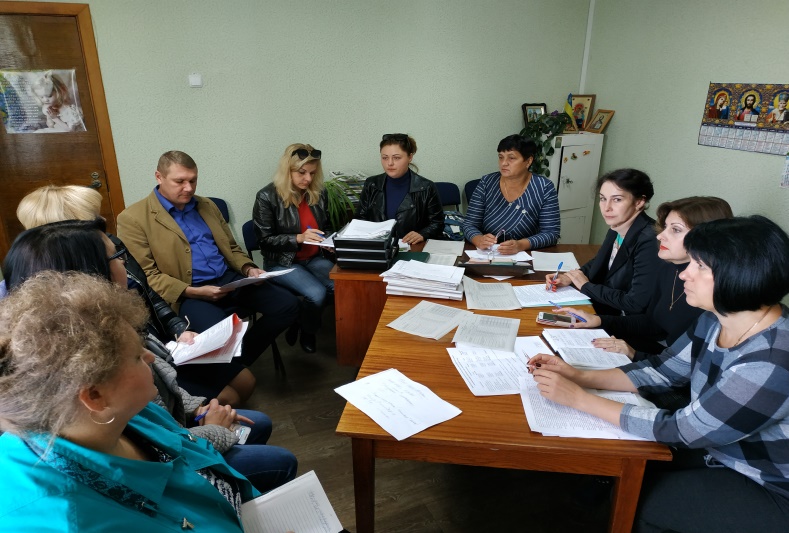 